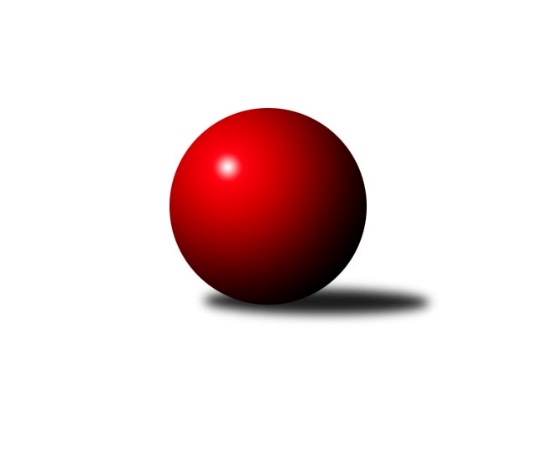 Č.1Ročník 2018/2019	16.7.2024 Krajská soutěž Vysočiny B 2018/2019Statistika 1. kolaTabulka družstev:		družstvo	záp	výh	rem	proh	skore	sety	průměr	body	plné	dorážka	chyby	1.	TJ Start Jihlava C	1	1	0	0	5.0 : 1.0 	(4.5 : 3.5)	1521	2	1100	421	49	2.	KK SCI Jihlava	1	1	0	0	5.0 : 1.0 	(4.0 : 4.0)	1636	2	1146	490	27	3.	TJ BOPO Třebíč C	0	0	0	0	0.0 : 0.0 	(0.0 : 0.0)	0	0	0	0	0	4.	TJ Třebíč D	0	0	0	0	0.0 : 0.0 	(0.0 : 0.0)	0	0	0	0	0	5.	TJ Spartak Velké Meziříčí B	0	0	0	0	0.0 : 0.0 	(0.0 : 0.0)	0	0	0	0	0	6.	TJ Spartak Velké Meziříčí A	1	0	0	1	1.0 : 5.0 	(4.0 : 4.0)	1585	0	1137	448	27	7.	TJ Nové Město na Moravě C	1	0	0	1	1.0 : 5.0 	(3.5 : 4.5)	1467	0	1084	383	57Tabulka doma:		družstvo	záp	výh	rem	proh	skore	sety	průměr	body	maximum	minimum	1.	TJ Start Jihlava C	1	1	0	0	5.0 : 1.0 	(4.5 : 3.5)	1521	2	1521	1521	2.	TJ BOPO Třebíč C	0	0	0	0	0.0 : 0.0 	(0.0 : 0.0)	0	0	0	0	3.	KK SCI Jihlava	0	0	0	0	0.0 : 0.0 	(0.0 : 0.0)	0	0	0	0	4.	TJ Třebíč D	0	0	0	0	0.0 : 0.0 	(0.0 : 0.0)	0	0	0	0	5.	TJ Nové Město na Moravě C	0	0	0	0	0.0 : 0.0 	(0.0 : 0.0)	0	0	0	0	6.	TJ Spartak Velké Meziříčí B	0	0	0	0	0.0 : 0.0 	(0.0 : 0.0)	0	0	0	0	7.	TJ Spartak Velké Meziříčí A	1	0	0	1	1.0 : 5.0 	(4.0 : 4.0)	1585	0	1585	1585Tabulka venku:		družstvo	záp	výh	rem	proh	skore	sety	průměr	body	maximum	minimum	1.	KK SCI Jihlava	1	1	0	0	5.0 : 1.0 	(4.0 : 4.0)	1636	2	1636	1636	2.	TJ BOPO Třebíč C	0	0	0	0	0.0 : 0.0 	(0.0 : 0.0)	0	0	0	0	3.	TJ Spartak Velké Meziříčí A	0	0	0	0	0.0 : 0.0 	(0.0 : 0.0)	0	0	0	0	4.	TJ Třebíč D	0	0	0	0	0.0 : 0.0 	(0.0 : 0.0)	0	0	0	0	5.	TJ Start Jihlava C	0	0	0	0	0.0 : 0.0 	(0.0 : 0.0)	0	0	0	0	6.	TJ Spartak Velké Meziříčí B	0	0	0	0	0.0 : 0.0 	(0.0 : 0.0)	0	0	0	0	7.	TJ Nové Město na Moravě C	1	0	0	1	1.0 : 5.0 	(3.5 : 4.5)	1467	0	1467	1467Tabulka podzimní části:		družstvo	záp	výh	rem	proh	skore	sety	průměr	body	doma	venku	1.	TJ Start Jihlava C	1	1	0	0	5.0 : 1.0 	(4.5 : 3.5)	1521	2 	1 	0 	0 	0 	0 	0	2.	KK SCI Jihlava	1	1	0	0	5.0 : 1.0 	(4.0 : 4.0)	1636	2 	0 	0 	0 	1 	0 	0	3.	TJ BOPO Třebíč C	0	0	0	0	0.0 : 0.0 	(0.0 : 0.0)	0	0 	0 	0 	0 	0 	0 	0	4.	TJ Třebíč D	0	0	0	0	0.0 : 0.0 	(0.0 : 0.0)	0	0 	0 	0 	0 	0 	0 	0	5.	TJ Spartak Velké Meziříčí B	0	0	0	0	0.0 : 0.0 	(0.0 : 0.0)	0	0 	0 	0 	0 	0 	0 	0	6.	TJ Spartak Velké Meziříčí A	1	0	0	1	1.0 : 5.0 	(4.0 : 4.0)	1585	0 	0 	0 	1 	0 	0 	0	7.	TJ Nové Město na Moravě C	1	0	0	1	1.0 : 5.0 	(3.5 : 4.5)	1467	0 	0 	0 	0 	0 	0 	1Tabulka jarní části:		družstvo	záp	výh	rem	proh	skore	sety	průměr	body	doma	venku	1.	TJ BOPO Třebíč C	0	0	0	0	0.0 : 0.0 	(0.0 : 0.0)	0	0 	0 	0 	0 	0 	0 	0 	2.	KK SCI Jihlava	0	0	0	0	0.0 : 0.0 	(0.0 : 0.0)	0	0 	0 	0 	0 	0 	0 	0 	3.	TJ Spartak Velké Meziříčí A	0	0	0	0	0.0 : 0.0 	(0.0 : 0.0)	0	0 	0 	0 	0 	0 	0 	0 	4.	TJ Třebíč D	0	0	0	0	0.0 : 0.0 	(0.0 : 0.0)	0	0 	0 	0 	0 	0 	0 	0 	5.	TJ Nové Město na Moravě C	0	0	0	0	0.0 : 0.0 	(0.0 : 0.0)	0	0 	0 	0 	0 	0 	0 	0 	6.	TJ Spartak Velké Meziříčí B	0	0	0	0	0.0 : 0.0 	(0.0 : 0.0)	0	0 	0 	0 	0 	0 	0 	0 	7.	TJ Start Jihlava C	0	0	0	0	0.0 : 0.0 	(0.0 : 0.0)	0	0 	0 	0 	0 	0 	0 	0 Zisk bodů pro družstvo:		jméno hráče	družstvo	body	zápasy	v %	dílčí body	sety	v %	1.	Antonín Kestler 	TJ Start Jihlava C 	1	/	1	(100%)	2	/	2	(100%)	2.	Katka Moravcová 	TJ Nové Město na Moravě C 	1	/	1	(100%)	1.5	/	2	(75%)	3.	Bohumil Lavický 	TJ Spartak Velké Meziříčí A 	1	/	1	(100%)	1	/	2	(50%)	4.	Robert Birnbaum 	KK SCI Jihlava  	1	/	1	(100%)	1	/	2	(50%)	5.	Miroslav Matějka 	KK SCI Jihlava  	1	/	1	(100%)	1	/	2	(50%)	6.	Sebastián Zavřel 	TJ Start Jihlava C 	1	/	1	(100%)	1	/	2	(50%)	7.	Vladimír Dočekal 	KK SCI Jihlava  	1	/	1	(100%)	1	/	2	(50%)	8.	Jiří Cháb st.	TJ Start Jihlava C 	1	/	1	(100%)	1	/	2	(50%)	9.	Svatopluk Birnbaum 	KK SCI Jihlava  	0	/	1	(0%)	1	/	2	(50%)	10.	František Korydek 	TJ Spartak Velké Meziříčí A 	0	/	1	(0%)	1	/	2	(50%)	11.	Jozef Lovíšek 	TJ Nové Město na Moravě C 	0	/	1	(0%)	1	/	2	(50%)	12.	Jiří Starý 	TJ Spartak Velké Meziříčí A 	0	/	1	(0%)	1	/	2	(50%)	13.	Petra Svobodová 	TJ Nové Město na Moravě C 	0	/	1	(0%)	1	/	2	(50%)	14.	Zdeněk Kováč 	TJ Spartak Velké Meziříčí A 	0	/	1	(0%)	1	/	2	(50%)	15.	Marta Tkáčová 	TJ Start Jihlava C 	0	/	1	(0%)	0.5	/	2	(25%)	16.	Libuše Kuběnová 	TJ Nové Město na Moravě C 	0	/	1	(0%)	0	/	2	(0%)Průměry na kuželnách:		kuželna	průměr	plné	dorážka	chyby	výkon na hráče	1.	TJ Třebíč, 1-4	1610	1141	469	27.0	(402.6)	2.	TJ Start Jihlava, 1-2	1494	1092	402	53.0	(373.5)	3.	TJ Bopo Třebíč, 1-2	1466	1047	419	54.5	(366.5)Nejlepší výkony na kuželnách:TJ Třebíč, 1-4KK SCI Jihlava 	1636	1. kolo	Bohumil Lavický 	TJ Spartak Velké Meziříčí A	425	1. koloTJ Spartak Velké Meziříčí A	1585	1. kolo	Svatopluk Birnbaum 	KK SCI Jihlava 	421	1. kolo		. kolo	Vladimír Dočekal 	KK SCI Jihlava 	419	1. kolo		. kolo	Miroslav Matějka 	KK SCI Jihlava 	404	1. kolo		. kolo	Robert Birnbaum 	KK SCI Jihlava 	392	1. kolo		. kolo	Zdeněk Kováč 	TJ Spartak Velké Meziříčí A	391	1. kolo		. kolo	František Korydek 	TJ Spartak Velké Meziříčí A	388	1. kolo		. kolo	Jiří Starý 	TJ Spartak Velké Meziříčí A	381	1. koloTJ Start Jihlava, 1-2TJ Start Jihlava C	1521	1. kolo	Antonín Kestler 	TJ Start Jihlava C	407	1. koloTJ Nové Město na Moravě C	1467	1. kolo	Jiří Cháb st.	TJ Start Jihlava C	386	1. kolo		. kolo	Katka Moravcová 	TJ Nové Město na Moravě C	383	1. kolo		. kolo	Libuše Kuběnová 	TJ Nové Město na Moravě C	380	1. kolo		. kolo	Marta Tkáčová 	TJ Start Jihlava C	376	1. kolo		. kolo	Jozef Lovíšek 	TJ Nové Město na Moravě C	353	1. kolo		. kolo	Sebastián Zavřel 	TJ Start Jihlava C	352	1. kolo		. kolo	Petra Svobodová 	TJ Nové Město na Moravě C	351	1. koloTJ Bopo Třebíč, 1-2TJ BOPO Třebíč C	1499	1. kolo	Zdeňka Kolářová 	TJ BOPO Třebíč C	382	1. koloTJ Spartak Velké Meziříčí B	1433	1. kolo	Jiří Frantík 	TJ BOPO Třebíč C	379	1. kolo		. kolo	Dominika Štarková 	TJ BOPO Třebíč C	376	1. kolo		. kolo	Dušan Kamenský 	TJ Spartak Velké Meziříčí B	372	1. kolo		. kolo	Rudolf Krejska 	TJ Spartak Velké Meziříčí B	369	1. kolo		. kolo	Anna Sedláková 	TJ BOPO Třebíč C	362	1. kolo		. kolo	Jaroslav Mátl 	TJ Spartak Velké Meziříčí B	358	1. kolo		. kolo	František Lavický 	TJ Spartak Velké Meziříčí B	334	1. koloČetnost výsledků:	6.0 : 0.0	1x	5.0 : 1.0	1x	1.0 : 5.0	1x